ORDENANZA IX – Nº 500ANEXO ÚNICO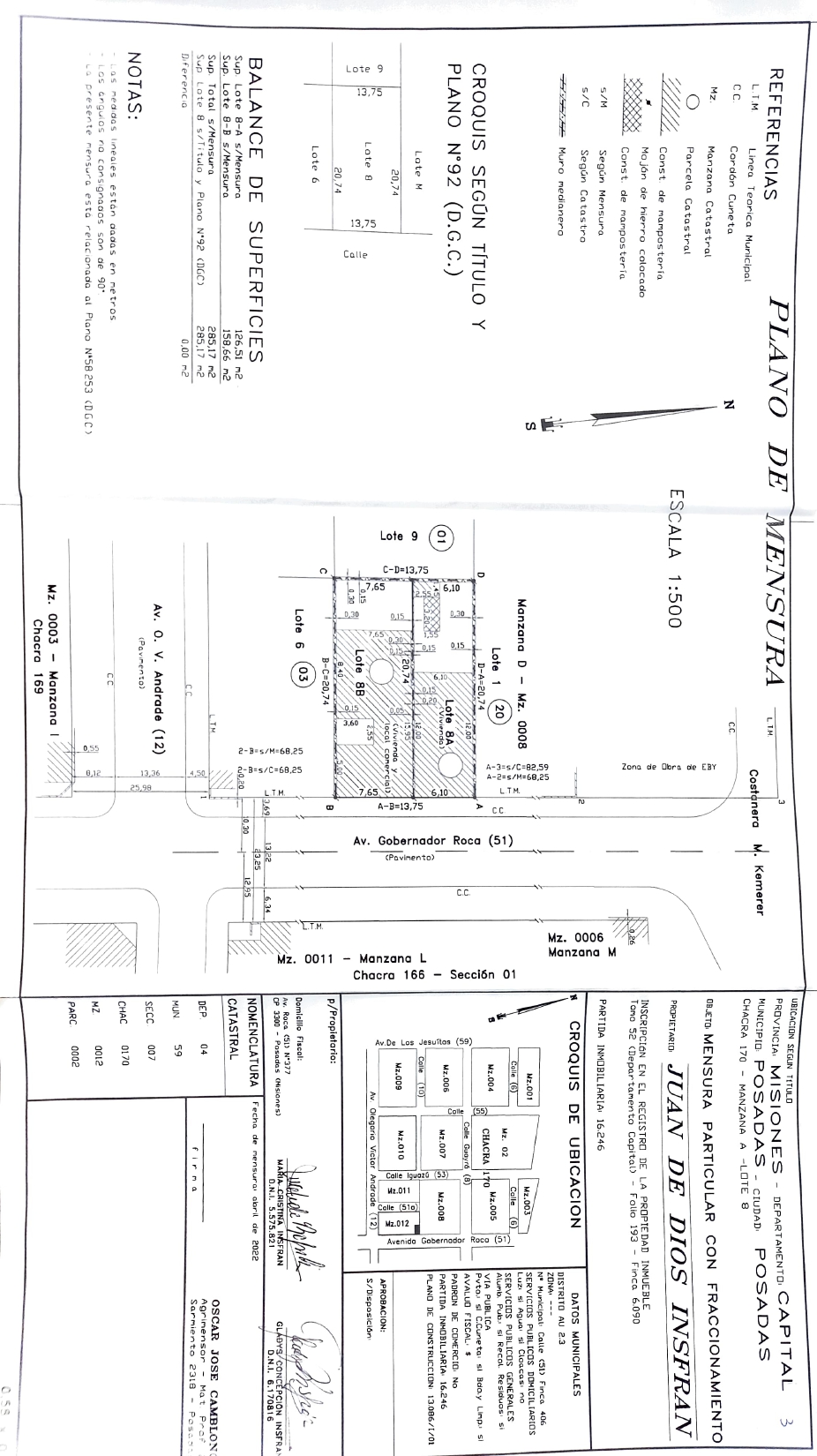 